Управление образования Гомельского облисполкомаУО «Гомельский государственный  профессиональный лицей  речного флота»  Методическая разработка внеклассного мероприятия на тему:«Качество продуктов - ваше здоровье  »Выполнила:                                                                        Мастер п/о 1 категории                                                     Северин Светлана ВладимировнаГомель 2012г.АннотацияИгровая технология выгодно отличается от других методов обучения тем, что позволяет учащемуся быть активным участником   изучаемого или исследуемого явления, дает возможность проявить свою самостоятельность и инициативу, прожить некоторое время  в «реальных» жизненных условиях.Однако прежде чем включить игровую технологию в учебный процесс необходимо определить:–какой учебный материал целесообразно изучать с использованием игровой технологии;–для какого состава учащихся следует ее применять;–как увязать игру с другими способами обучения;–как найти время в учебном плане для ее проведения;–какую игровую технологию следует выбрать по конкретной учебной теме.Введение При организации и проведении игровой технологии  необходимо стремиться к максимальной концентрации во времени, так как при значительных перерывах учащиеся теряют нить игры, эмоциональный настрой, забывают правила. В тоже время следует учитывать и такие факторы, как утомляемость игроков, необходимость продумать полученные результаты, проанализировать сложившуюся ситуацию, изменить стратегию или тактику игровых действий. Если отдельные игроки или игровые группы не в состоянии продвигаться по содержанию игровой технологии, преподаватель может поменять исходные данные и затем продолжить игру. Такой же подход в игровом процессе возможен, если одна или несколько игровых групп значительно опережают остальных по всем остальным показателям. В этом случае вводную информацию надо менять для того, чтобы у тех, кто явно лидирует, не пропало желание играть, а у тех, кто отстал, все-таки появилась возможность выровнять игру.Тема мероприятия:  «Качество продуктов – ваше здоровье».Цели мероприятия: Образовательная:Обобщить и систематизировать знания учащихся по данной теме.Ликвидация пробелов в знаниях учащихся.Закрепить знания учащихся о пищевой ценности продуктов.Развивающая:Развитие логического мышления.Развитие сознательного восприятия учебного материала.Расширение кругозора учащихся.Развитие интереса учащихся к предмету и смежным дисциплинам.Развитие личностных качеств.Расширять представления учащихся о химическом составе пищи, о полезных и вредных ее компонентах.Воспитательная:Воспитание трудолюбия, аккуратности и внимания, познавательной активности.Воспитание чувства коллективизма и ответственности.Способствовать приобщению учащихся и их родителей к здоровому образу жизни, к правильному питанию.Воспитание любви и уважения к изучаемым предметам. Развитие творческих способностей учащихся; Самореализация личности подростка  в коллективе через внеклассную деятельность.Методическая:Активизация мыслительной деятельности с использованием технологии развивающего обучения ,посредством использования  элементов игровых технологий  Развитие и проектное использование методов и приёмов активизации знаний учащихся по предмету «Основы физиологии  питания ,санитарии и гигиены»Типмероприятие: турнир.Форма деятельности  учащихся: групповая.Оснащение мероприятия:Технические средства: мультимедийная установка,  презентации в программе PowerPoint, секундомер.Раздаточный материал:задание с кроссвордами, сундучок с загадками,пословицы, натуральные образцы овощей.План мероприятия1. Организационный момент.– Проверка присутствия всех учащихся, входящих в команды«Яблочки», «Лимончики».– Представление участников мероприятия.2. 1-й тур «Вопрос –ответ»3. 2-й тур«Народная мудрость»4. 3-й тур«Верю – не верю»4. 4-й тур«Фруктовый кроссворд».5.5-й тур «Загадочный сундучок».6. 6-й тур«Царство овощей».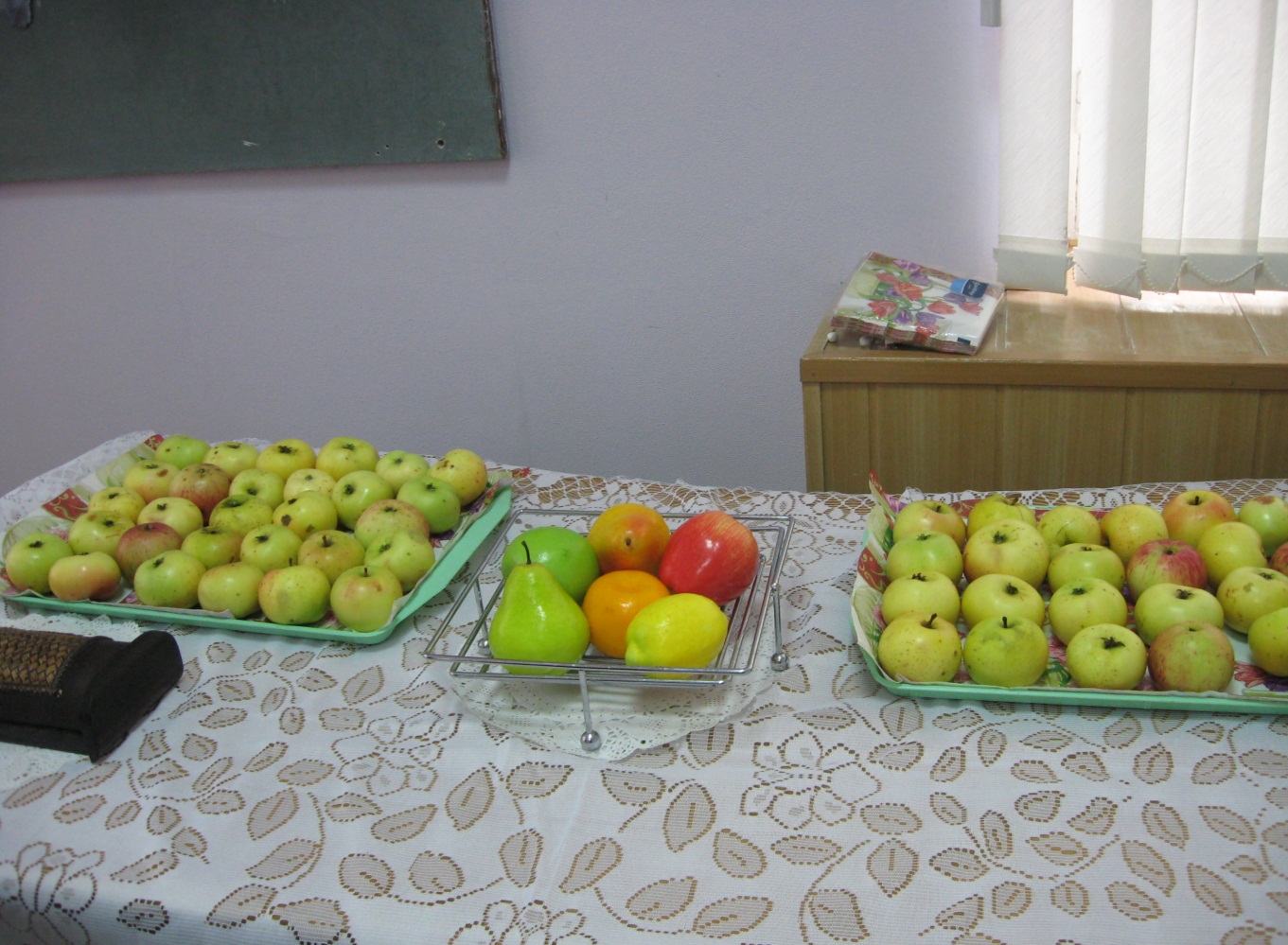 Ход  мероприятия:1 Организационный момент.– Определение целей мероприятия:Цель:– Закрепить и расширить знания учащихся о продуктах питания.– Формировать потребность в здоровом образе жизни, в рациональном питании.– Воспитывать бережное отношение к продуктам.– Представление участников мероприятия.Группу учащихся делят на 2 команды: 1 – команда «Яблочки» , 2 – команда «Лимончики».Каждая  команда  выбирает  капитана.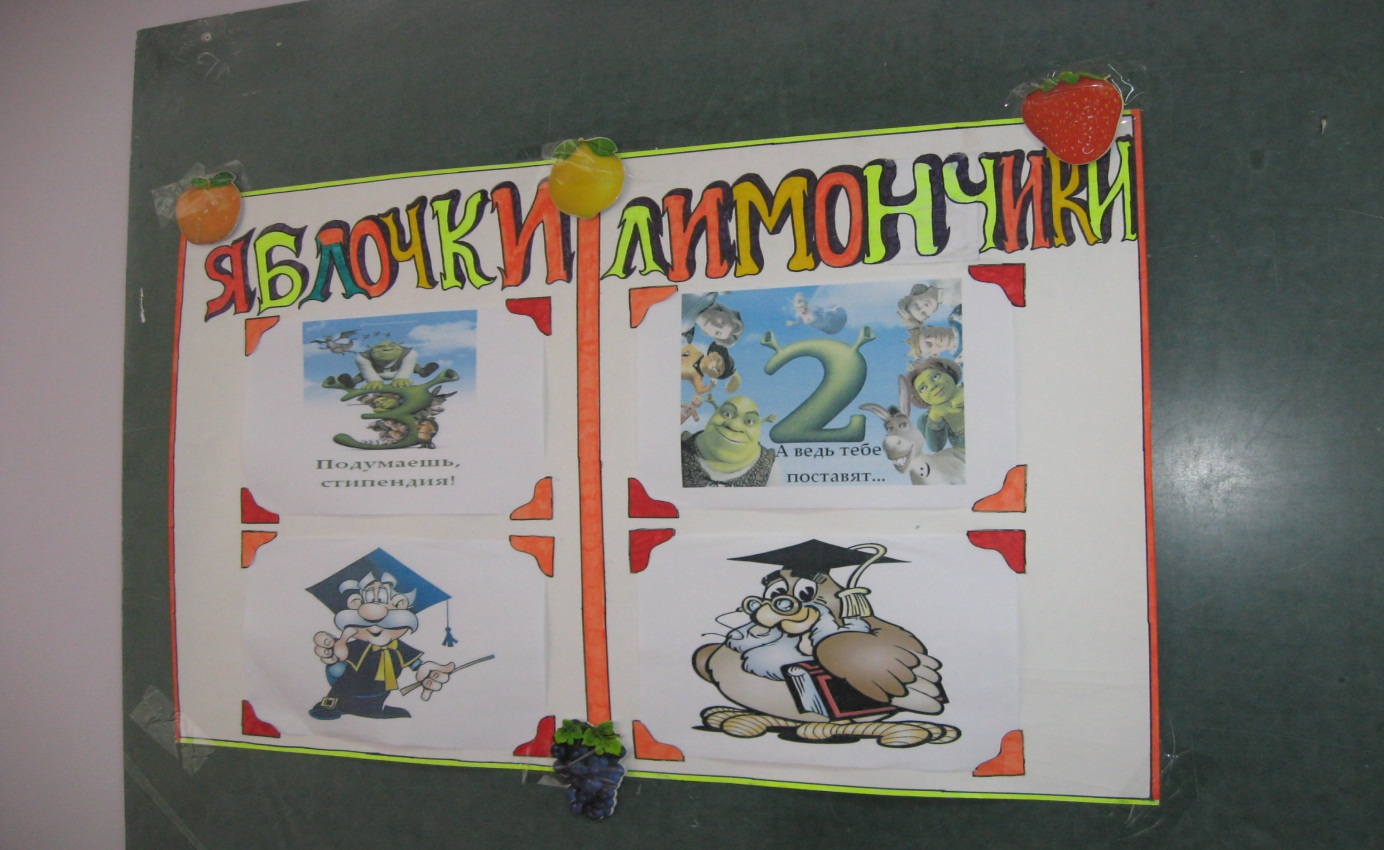 Мастер п/оСвязь питания и здоровья была подмечена еще в древности. Люди видели, что от неправильного питания дети плохо растут и развиваются, взрослые болеют, быстро утомляются, плохо работают и рано погибают.Еда - удовольствие и лекарство одновременно.Изречение «Пусть твоя пища будет твоим лекарством, а твое лекарство - твоей пищей» принадлежит «отцу медицины» — великому Гиппократу (слайд 1). И сегодня, спустя 2,5 тысячи лет, ученые подтверждают, что питательные вещества, содержащиеся в пище, способны поддерживать и умножать наши жизненные силы. Причем для нормального функционирования всего организма в целом этих веществ требуется как минимум 600.Преподаватель Исследования Всемирной организации здравоохранения (слайд 2), выполненные за последние 30 лет по изучению влияния питания им здоровье, показывают, что в европейских странах около половины случаев смерти в возрасте до 65 лет вызваны болезнями, связанными с неправильным питанием. Поэтому сегодня мы спрашиваем: «Что нужно знать современному человеку о питании? Как готовить продукты, чтобы сохранить в них как можно больше полезных веществ? От чего нужно вовремя отказаться, чтобы не стать постоянным пациентом поликлиник и больниц?». Ответить на вопросы помогут двекоманды игроков  (слайд3).(Представление команд.Таблички с названием команд: «Лимончики»,«Яблочки».)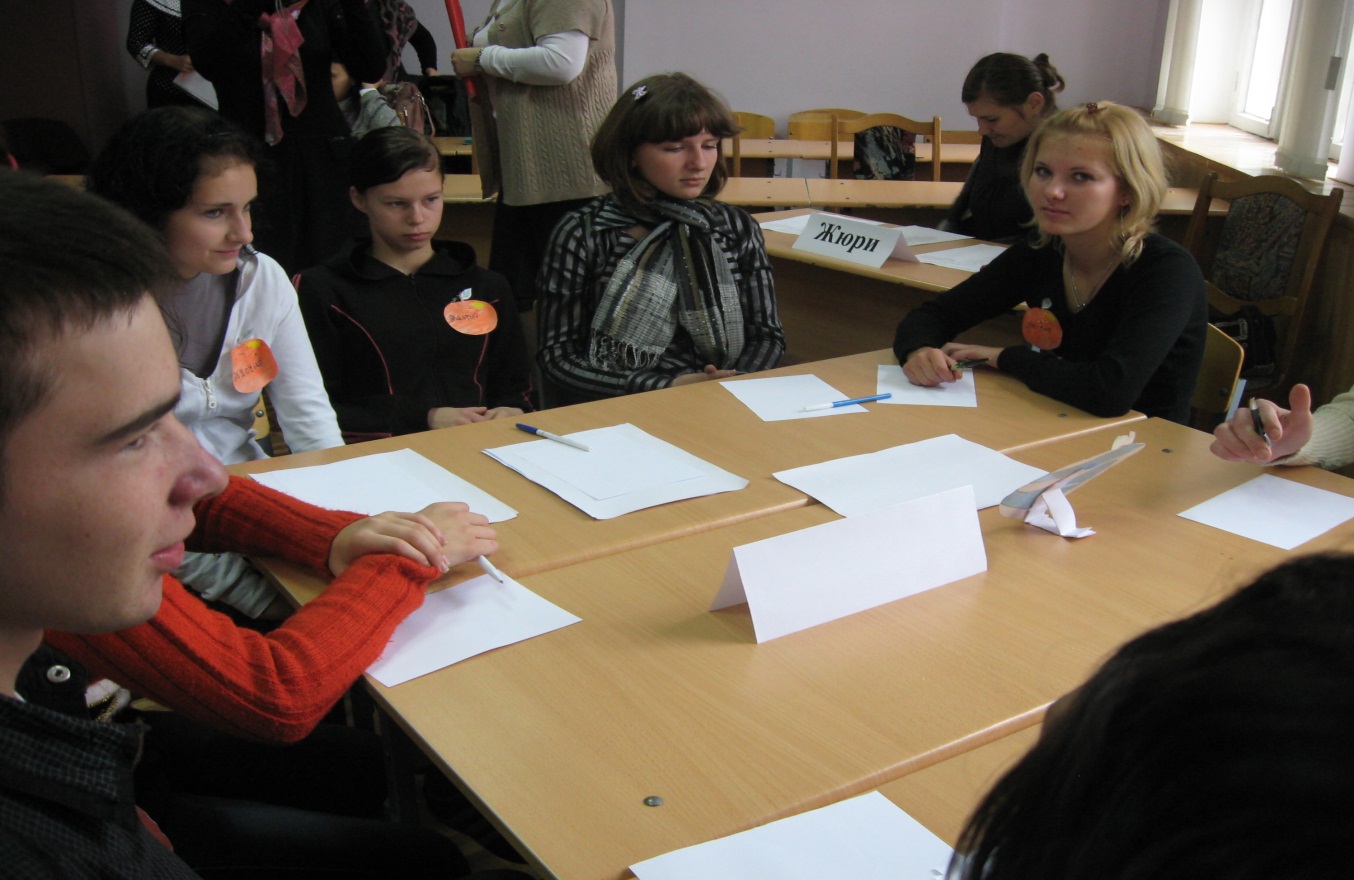 Первый тур: «Вопрос - ответ»Мастер п/оПервый тур нашей игры называется «Вопрос –ответа» (слайд 4).За 60 секунд команде необходимо предложить варианты ответовнапоставленный вопрос. (Количество возможных вариантов 6.) За каждый правильный ответ команда получает 1 балл.1 вопрос: Что разрушает витамины, содержащиеся в продуктах питания?(слайд 5)Ответы:(слайд 6)– тепло;– свет;	– воздух;– неправильное приготовление;– неправильное хранение;–неправильное сочетание продуктов.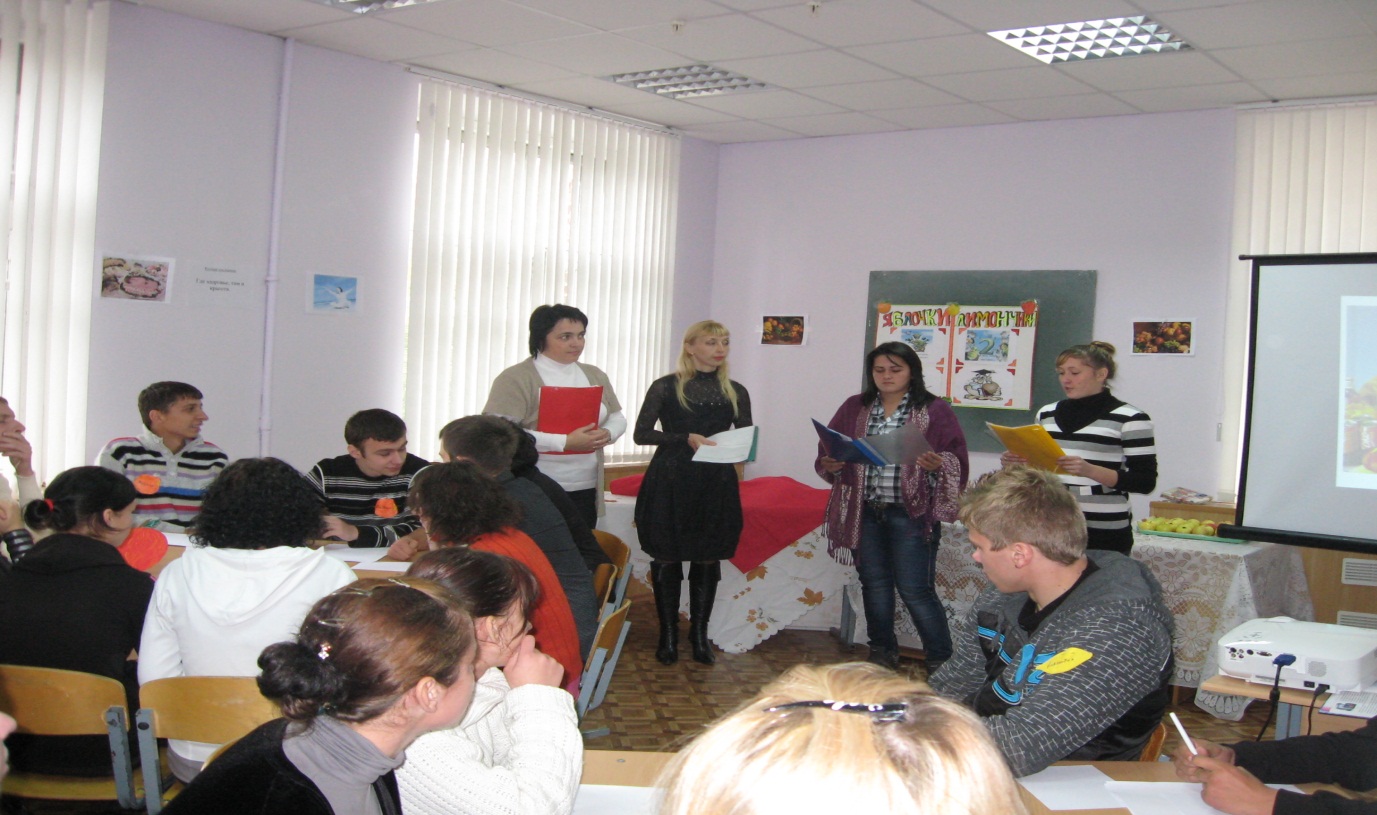 Преподаватель2 вопрос:Содержание каких веществ в продуктах питания небезопасно для здоровья? (5 вариантов)  (слайд 7)Ответы:– ядовитые вещества;– нитраты и нитриты;– заменители сахара;– усилители вкуса;–трансгенное сырье.Мастер п/о3 вопрос:Врачи-диетологи всего мира считают эти продукты самыми вредными для человека.( 5 вариантов) (слайд 8)Ответы:– сладкие газированные напитки;– картофельные чипсы;– сладкие батончики;– колбасные изделия;– жирные сорта мяса.Преподаватель4 вопрос: Ионы каких металлов  можно по праву назвать главными в клетках человека?( 4 варианта) (слайд 9)Ответы:          Кальций, магний, натрий, калий, железо.Второй тур:«Народная мудрость» Учащиеся зачитывают народную мудрость и поясняют её.Команда «Яблочки».(слайд  11,12,13)Преподаватель      – Какова еда и питье – таково и житье.      – Ешь правильно – и лекарство ненадобно.      – Через рот 100 болезней входит.Команда«Лимончики».(слайд 14,15,16)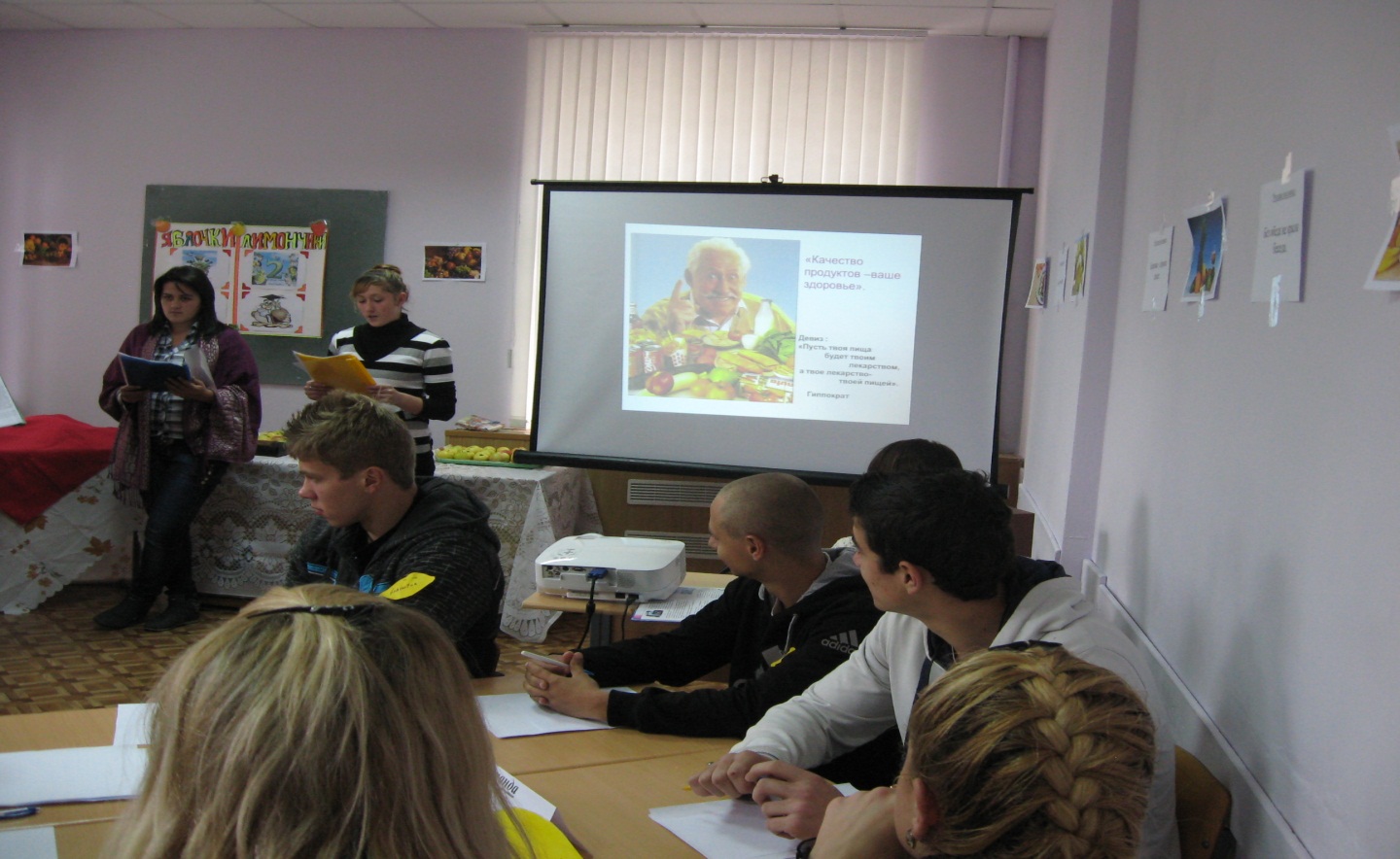 Мастер п/о       – Самые точные часы – желудок.       – Лакомств 1000, а здоровье одно.       – Зелень на столе – здоровье на 100 лет.Третий тур: «Верю -не верю»3  тур: «Верю - не верю» (слайд 17)Играют по одному участнику из команд. Правильный ответ - 1 балл.ПреподавательВерите ли Вы, что:Чтобы перебить аппетит, можно съесть яблоко или апельсин.Правильный ответ – не верю.(слайд 18)Информация по вопросу:Выяснилось, что яблоки и другие фрукты аппетит не подавляют, а, наоборот, разжигают. Тому есть вполне обоснованное научное объяснение. Сладкие, но малокалорийные фрукты повышают уровень сахара в крови. Соответственно организм выделяет инсулин, который быстро утилизирует сахар из фруктов. Однако еще какое-то время уровень инсулина остается повышенным и вызывает волчий аппетит. Чувство голода можно уменьшить, выпив чашку горячего несладкого зеленого чая. А в качестве перекуса лучше использовать кукурузные хлопья или несладкий хлебец. Эти продукты содержат так называемые сложные углеводы, над которыми организму нужно потрудиться. Уровень сахара и инсулина после них «скачет» намного меньше.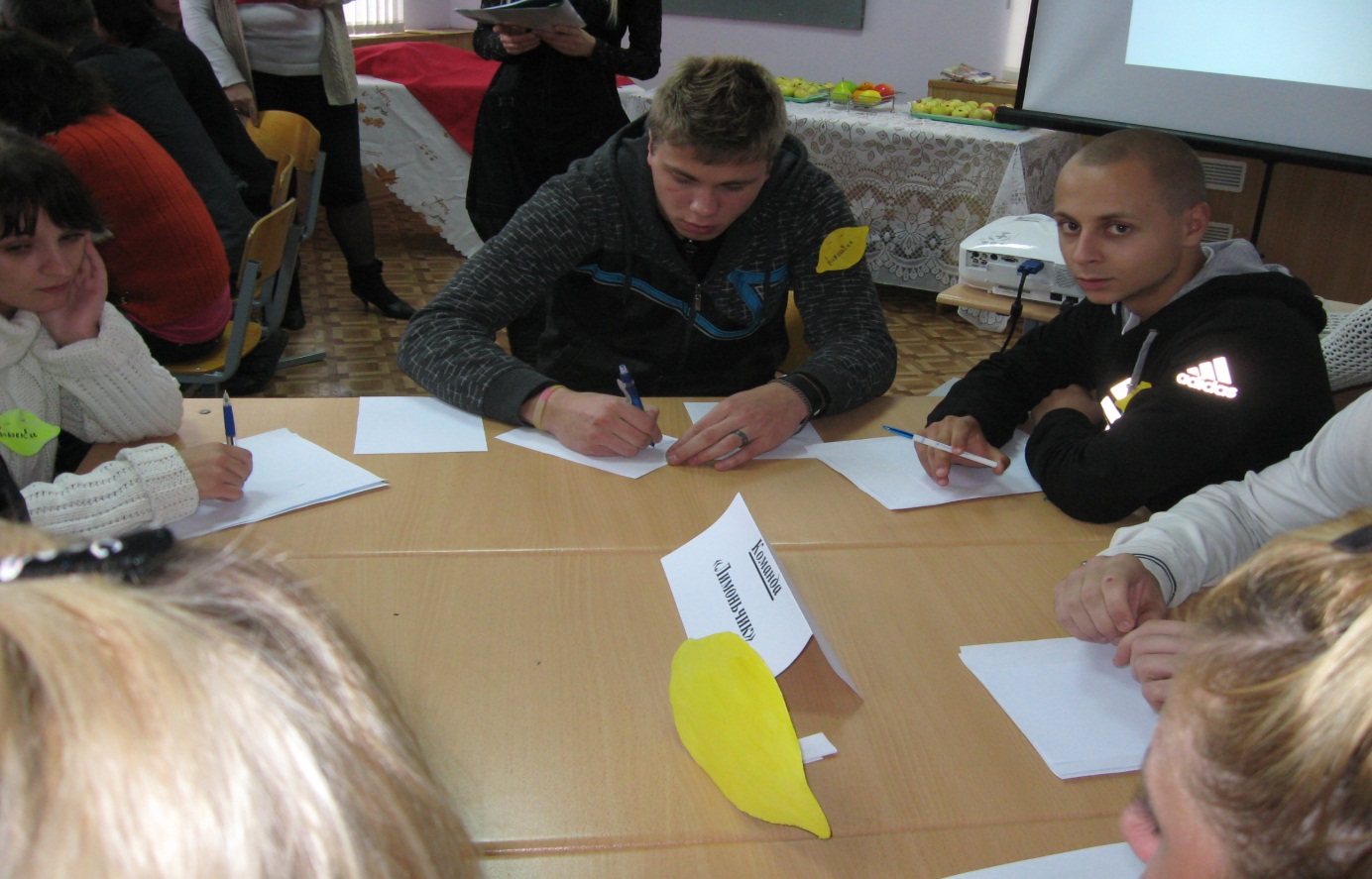 Мастер п/оПолезнее есть хлеб из муки грубого помола или из зерна с добавкой отрубей.Правильный ответ– верю. (слайд 19)Информация по вопросу:(слайд 20)Такой хлеб, действительно, полезней. В нем больше витаминов, меньше углеводов и калорий. Но любителям хлеба нужно знать, что у людей, употребляющих большое количество этого продукта, почти вдвое повышается вероятность развития опухоли почки по сравнению с теми, кто ест его мало.ПреподавательТрехразовое питание в состоянии обеспечить организм всеми необходимыми питательными веществами.Правильный ответ – не верю.(слайд 21)Информация по вопросу:Получить все, что нужно нашему организму, при трехразовом питании очень сложно. И за каждый из этих трех раз нужно постараться съест довольно много. Это создает две проблемы: большие порции пищи плоха усваиваются, так как организму не хватает ферментов, чтобы все переварить, а кроме того, редкие и большие приемы пищи вызывают большой выброс инсулина, который все полученное тут же превращает в жир.Эта трехразовая схема - результат общественного устройства и рабе чего расписания большинства людей. Более полезная и гибкая схема приема пищи  5-6 небольших порций в день. Она обеспечивает более высокий уровень энергии и лучшее усвоение питательных веществ.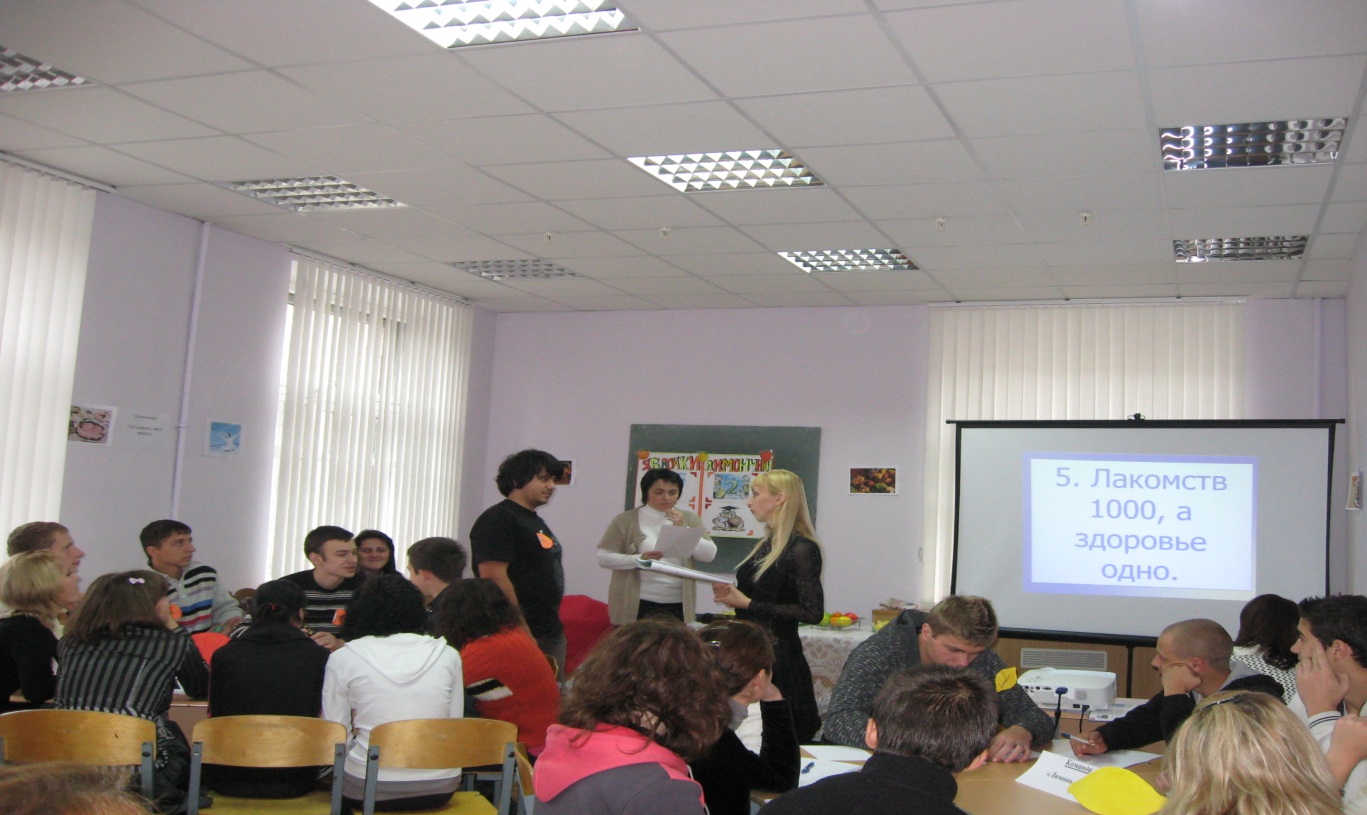 Мастер п/о4.Щи сметаной не испортишь.Правильный ответ – верю.(слайд 22)Информация по вопросу:Сметана содержит кальций - один из биогенных элементов клетки. Особенно он необходим растущему организму для формирования скелета.зубов, для усвоения витамина С. В день надо обязательно выпивать по стакану молока, есть сметану. Заправленные сметаной щи из капусты полезней и кажутся вкуснее. 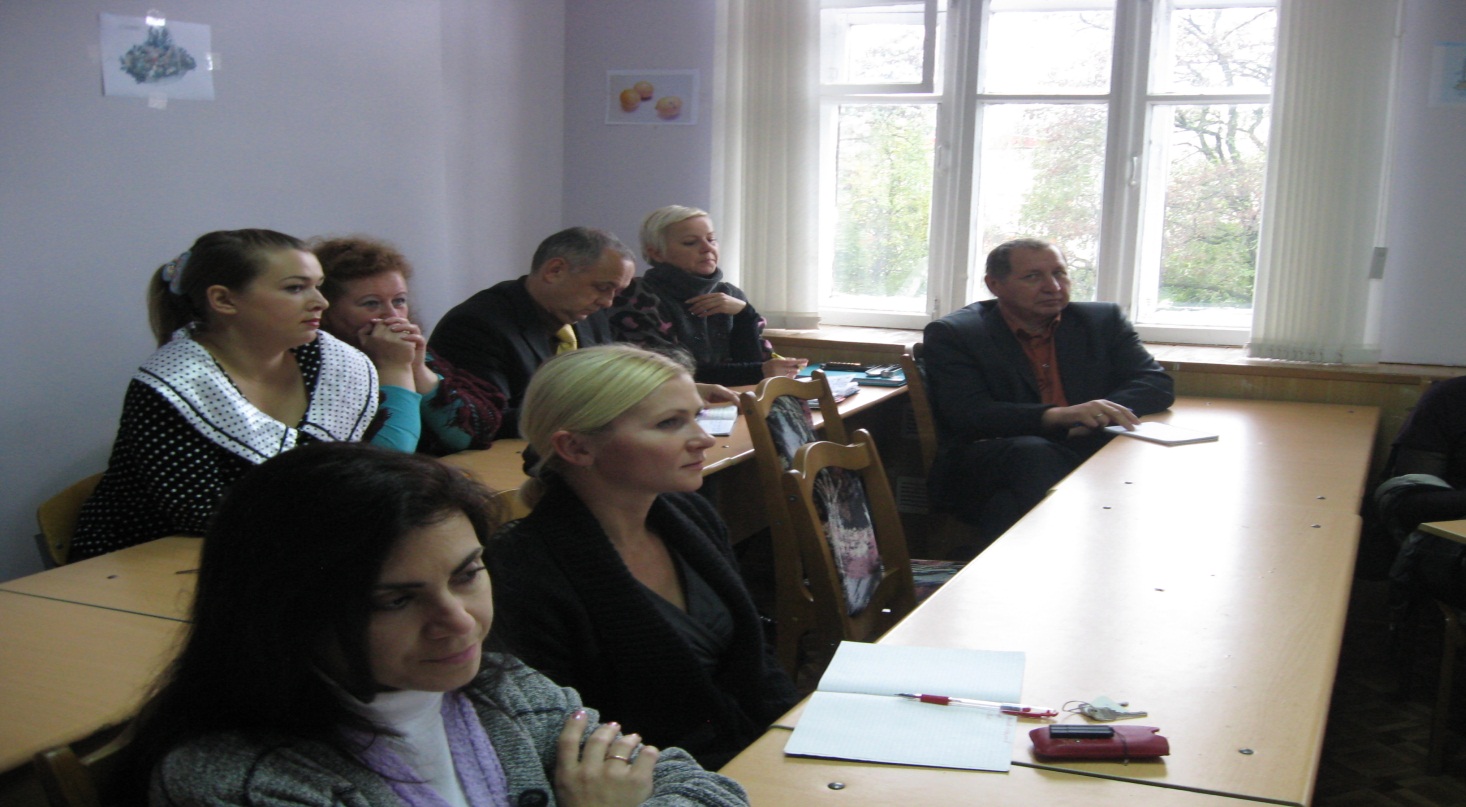 Преподаватель5. В кока-коле содержится кокаин, поэтому она пишется тонизирующим напитком.Правильный ответ – не верю. (слайд 23)Информация по вопросу:В кока-коле кокаина нет, он исключен из него, да он и распался бы в  готовом напитке, так как не выносит кислой среды.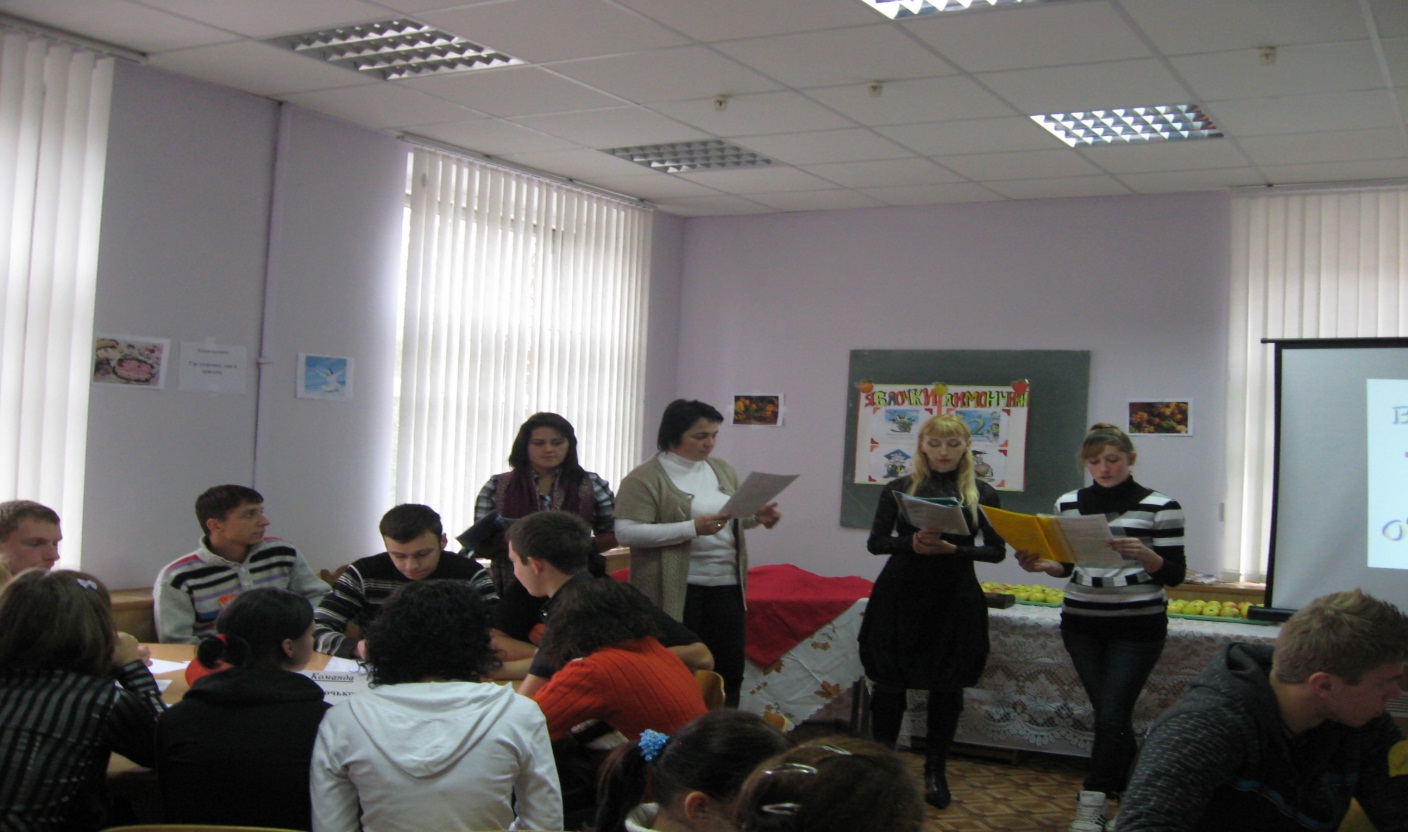 Мастер п/о6. Нужно есть как можно больше сырых фруктов и овощей, только так можно обеспечить организм  витаминами.Правильный ответ – не верю. (слайд 24)Информация по вопросу:(слайд 38)Некоторые «целители» рекомендуют съедать до трех килограммов сырых фруктов ежедневно. Но сырая клетчатка многими людьми усваивается плохо. Появляются вздутие живота, изжога, жидкий стул. Из-за большого объема пища довольно быстро минует верхние отделы кишечника и не проходит должную обработку. Соответственно не усваиваются и витамины. Во всем нужно соблюдать меру.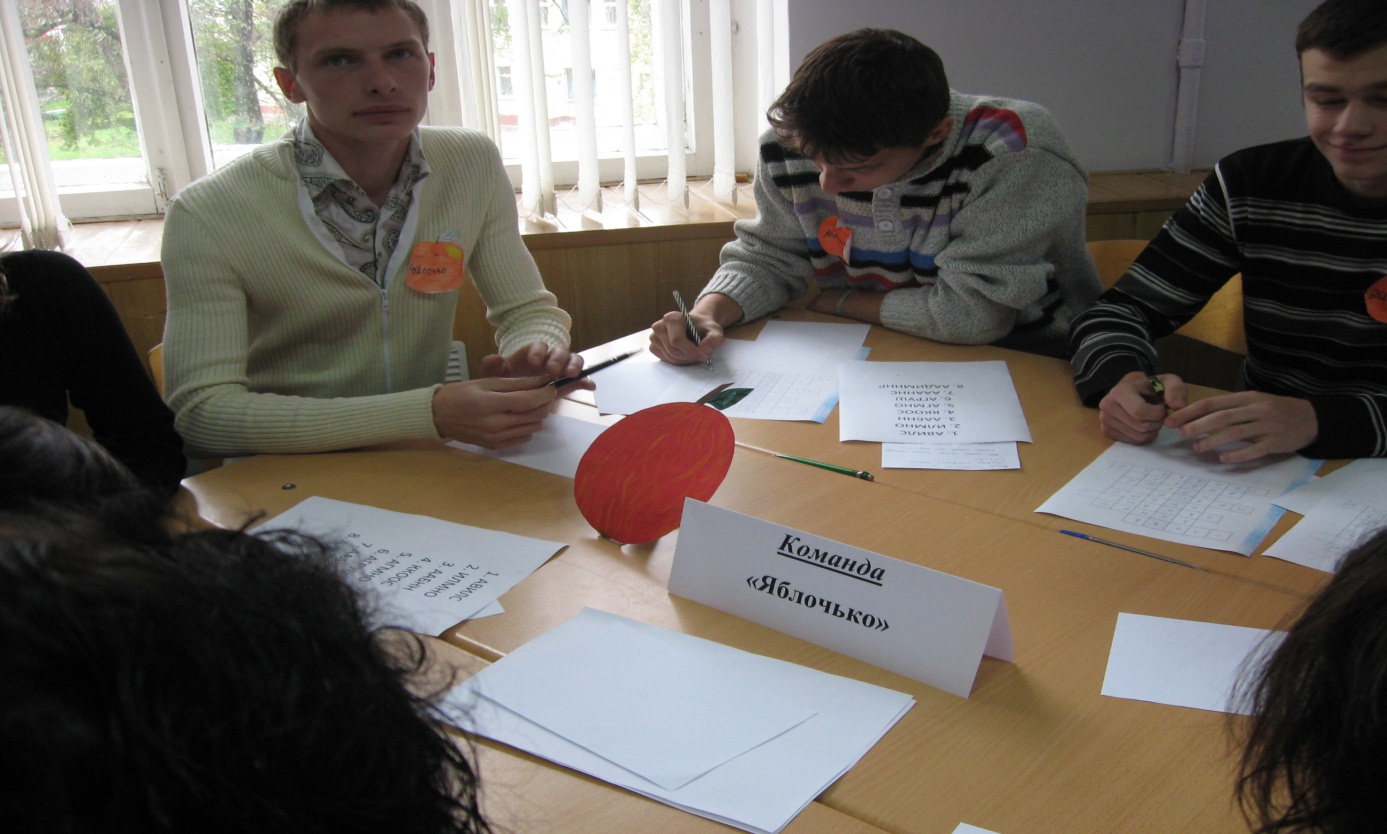 4-й тур:«Фруктовый кроссворд»(Слайды 25,26,27,28)ПреподавательКаждой команде надо разгадать кроссворд, для этого необходимо из букв, стоящих в алфавитном порядке, образовать  названия фруктов и ответы вписать в соответствующие клетки кроссворда. В выделенной вертикальной строчке  должно получиться какое-то название. Продолжительность конкурса – кто быстрее. За правильно разгаданный кроссворд  и быстроту  команда получает 4 балла.1. АВИЛС
2. ИЛМНО
3. ААБНН
4. ККООС
5. АГМНО
6. АГРУШ
7. АААННС
8. ААДИМННР5-й тур:  «Загадочный сундучок»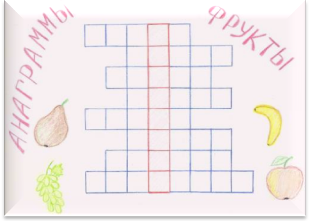 Преподаватель (слайд 29)Учащиеся из сундучка достают задание с четверостишьем,прочитав его они должны угадать название витамина, про который идёт речь.Витамин А Помни истину простую - Лучше видит только тот. Кто жует морковь сырую Или пьёт морковный сок. Витамин В Очень важно спозаранку Есть за завтраком овсянку. Черный хлеб полезен нам- И не только по утрам.Витамин С От простуды и ангины Помогают апельсины. Ну, а лучше есть лимон, Хоть и очень кислый он.Витамин Д Рыбий жир всего полезней! Хоть противный - надо пить. Он спасает от болезней. Без болезней - лучше жить!6-й тур:  «Царство овощей»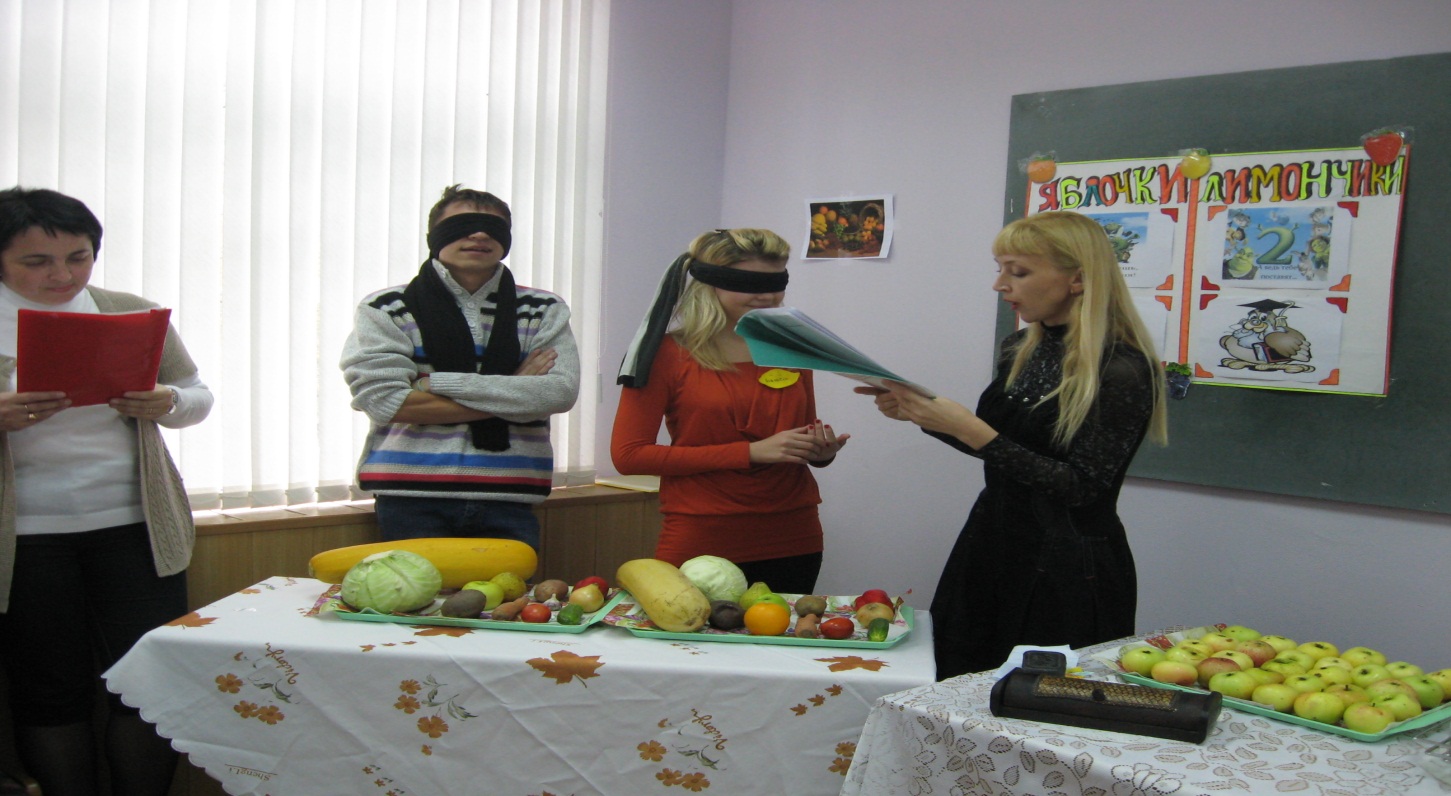 Мастер п/о(слайд 30)По одному представителю из команды подходят к  столу снаборам овощей  и закрытыми глазами  должны отгадать загадку и выбрать нужный овощ.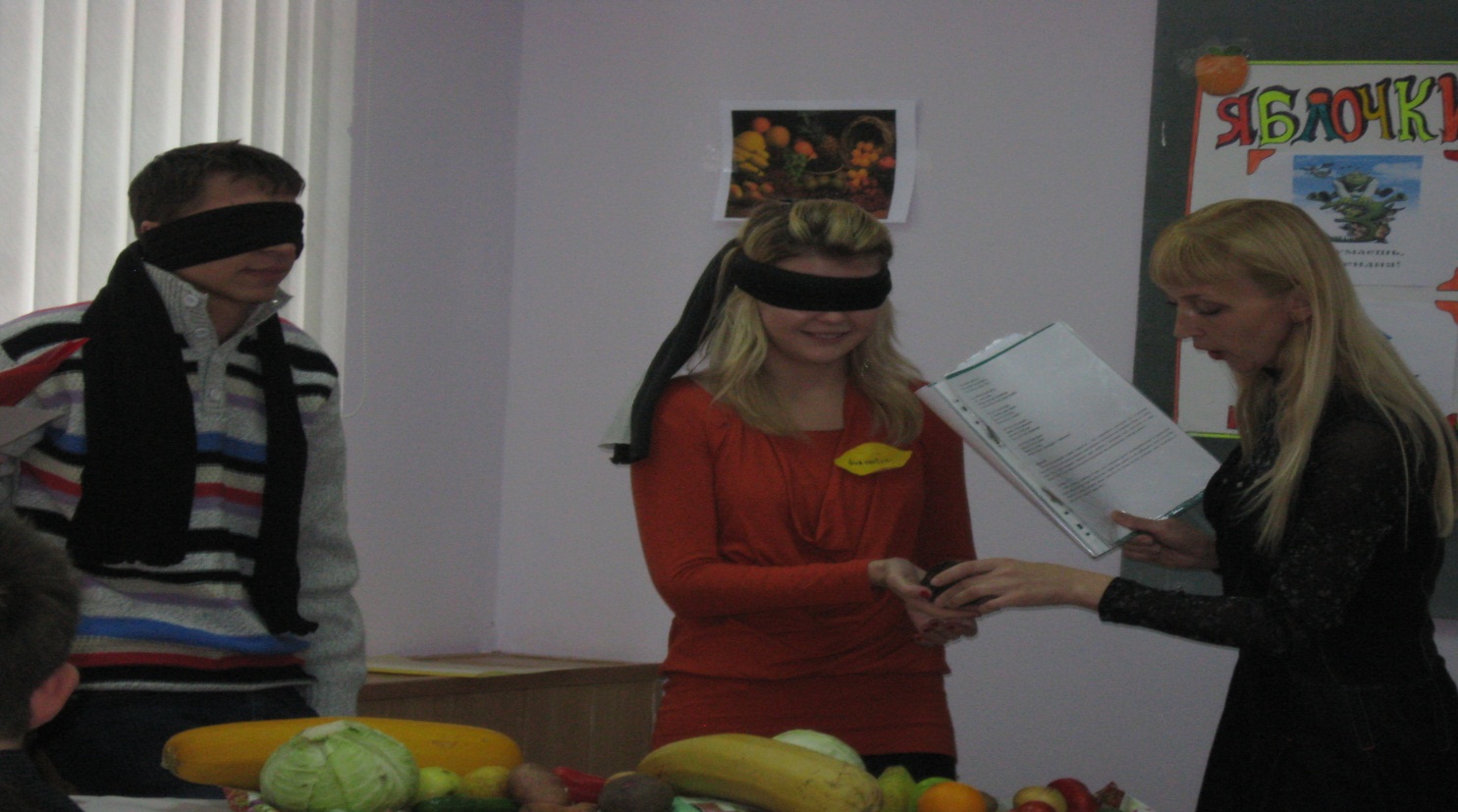 Он в пупырышках, зеленый,Часто в парнике растет.Маринованным, соленымСтанет он под Новый год. (Огурец)Вырастал в жару и слякотьЭтот горький корнеплод.Хоть заставит нас поплакать,Но от гриппа он спасет. (Лук)Вот любимый вкусный овощ.Это - чипсы и гарнир.В бедный дом придет на помощь,А в богатый дом - на пир. (Картошка)Это овощ с круглым бокомИ с бордовым сладким соком.Если хочешь есть борщи,То ее скорей ищи. (Свекла)Этот овощ рыжий, длинный,Свежий, сочный, витаминный.Как наступит теплый май,Ты скорей ее сажай. (Морковь)Этот терпкий острый зубчикБабушка добавит в супчик.Разложи его повсюду,Чтобы справиться с простудой. (Чеснок)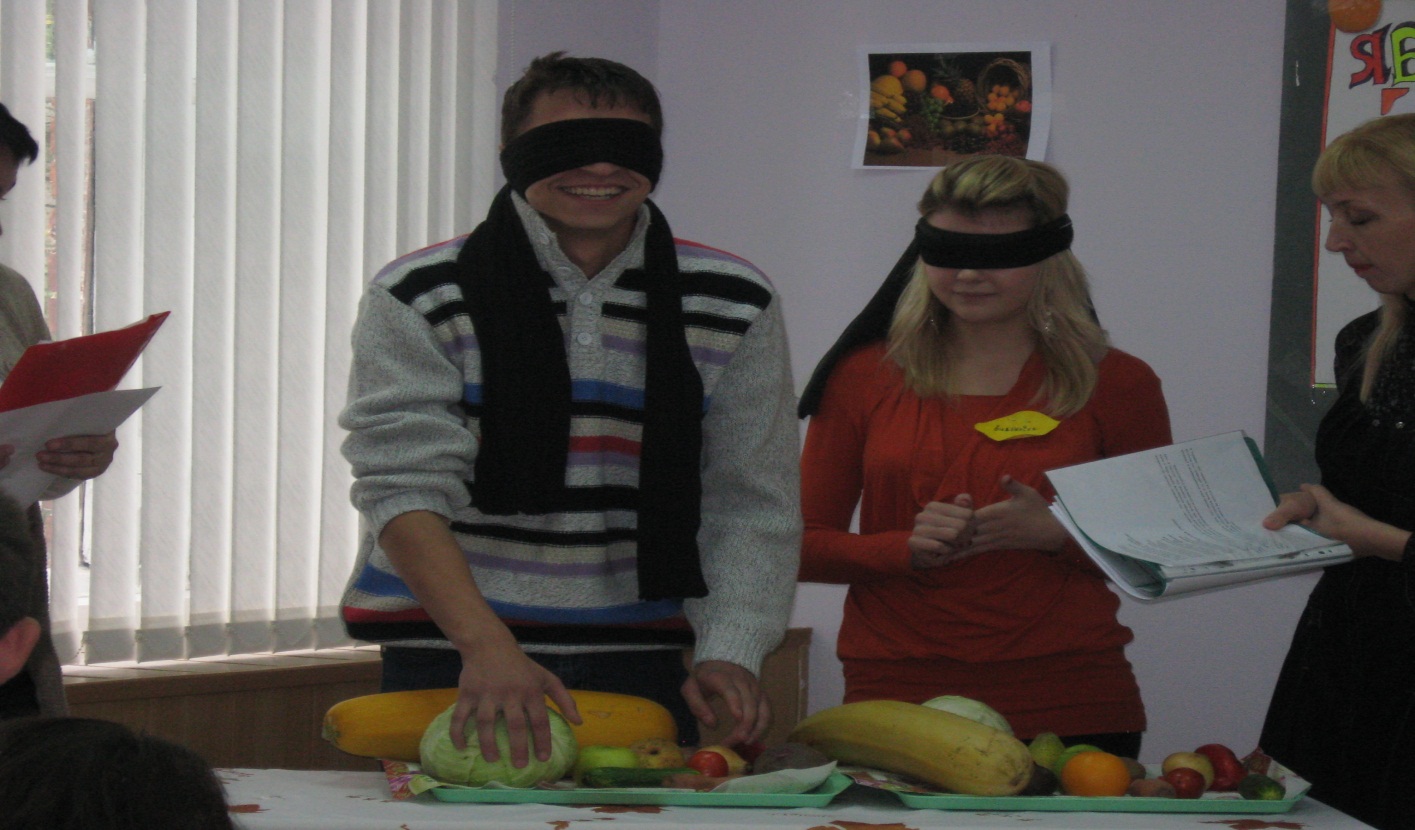 Мастер п/о Истинный смысл выражения «самое дорогое - это здоровье» доходит до сознания большинства из нас не тогда, когда в нашем организме начинаются первые сбои, а лишь после того, как болезни начинают терзать нас всерьез, отнимая сон, аппетит и саму радость бытия, заставляя кидаться по всевозможным медицинским учреждениям. Преподаватель А еще надо постоянно помнить о том, что снизить риск возникновения и развития многих заболеваний можно, зная достаточно простые вещи, и не забывать, что экология человека - это правильное питание, ведь «ничто не ценится так дешево, как здоровье, и так дорого, как  лекарство» (слайд 31).Подсчёт баллов.         Подведение итогов.        Награждение победителей.ЗаключениеТаким образом, для полного и глубокого усвоения изучаемого материала, решающее значение имеет правильная форма  организации познавательной, самостоятельной деятельности учащихся.  Применение на учебных занятиях элементов игровых технологий способствует развитию логики  мышления учащихся, творческому подходу к делу, развивает наблюдательность и  активность, содействуют  формированию  профессиональных компетенций  будущего специалиста.Литература:Евстигнеев Г.М. Тайны продуктов питания  М,1972Ключникова М.И. Ещё раз о продуктах питания М,1991Мельситова И.В. Экология продуктов питания № 8 2006Мельситова И.В. Безопасность продуктов питания № 7, 2006